SA WG2 Meeting #162	S2-240519215-19, April 2024, Changsha, P. R. China	revision of S2-2404309Source:	OPPO  Title:	FS_UIA_ARC KI#4, New Sol: devices behind UE or 5G-RGDocument for:	ApprovalAgenda Item: 	19.8Work Item / Release:	FS_UIA_ARC /Rel-19Abstract of the contribution: This paper proposes a new solution for KI#4 of the FS_UIA_ARC.1	DiscussionKI#4 of FS_UIA_ARC has been agreed and documented in TR 23.700-32, captured in the text box below. This contribution proposes a solution for KI#4 of FS_UIA_ARC.2	ProposalIt is proposed to include the following changes in TR 23.700-32 V0.2.0.		* * * * Start of Changes * * * *6.X	Solution #X: 6.X.1	Key Issue mapping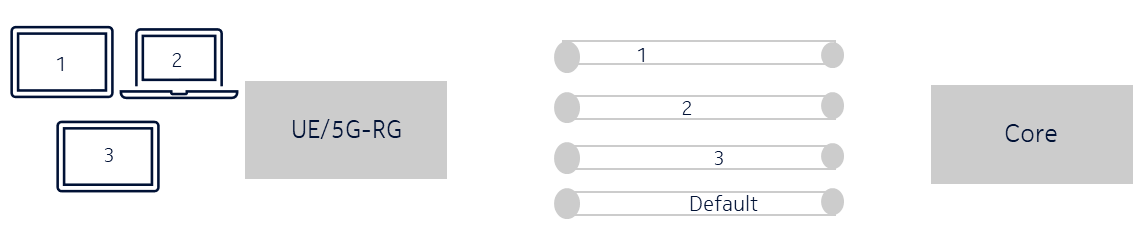 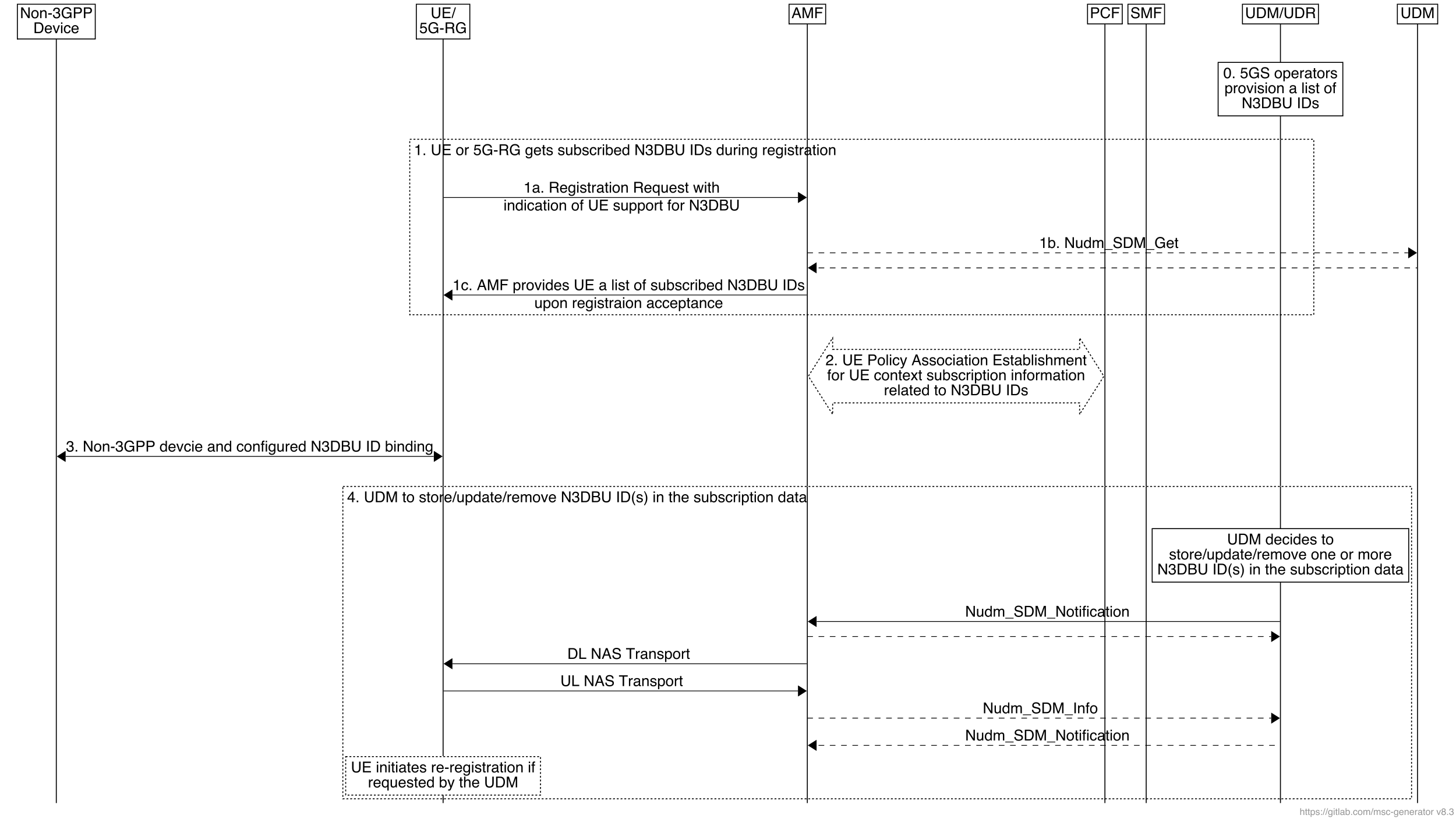 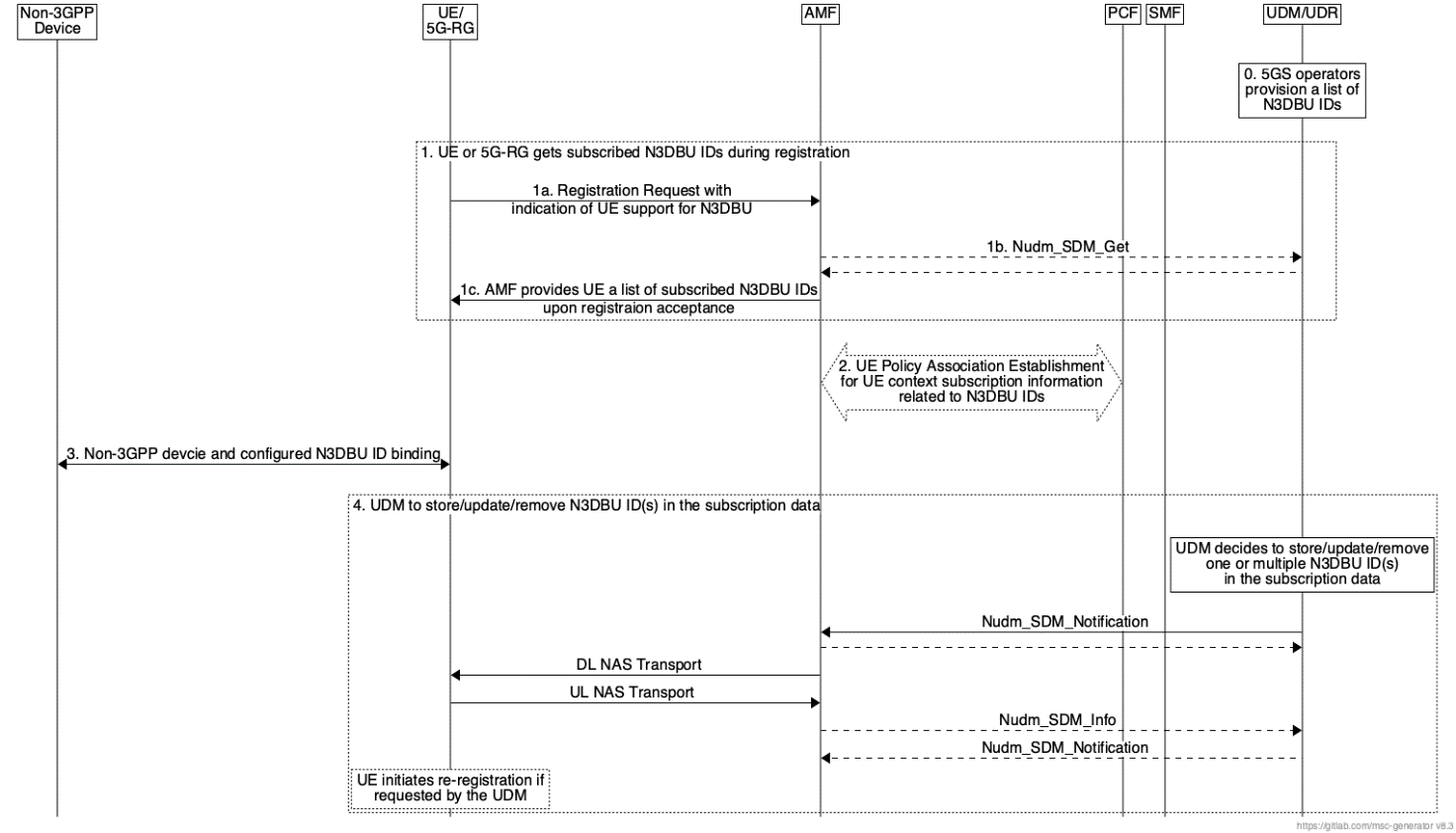 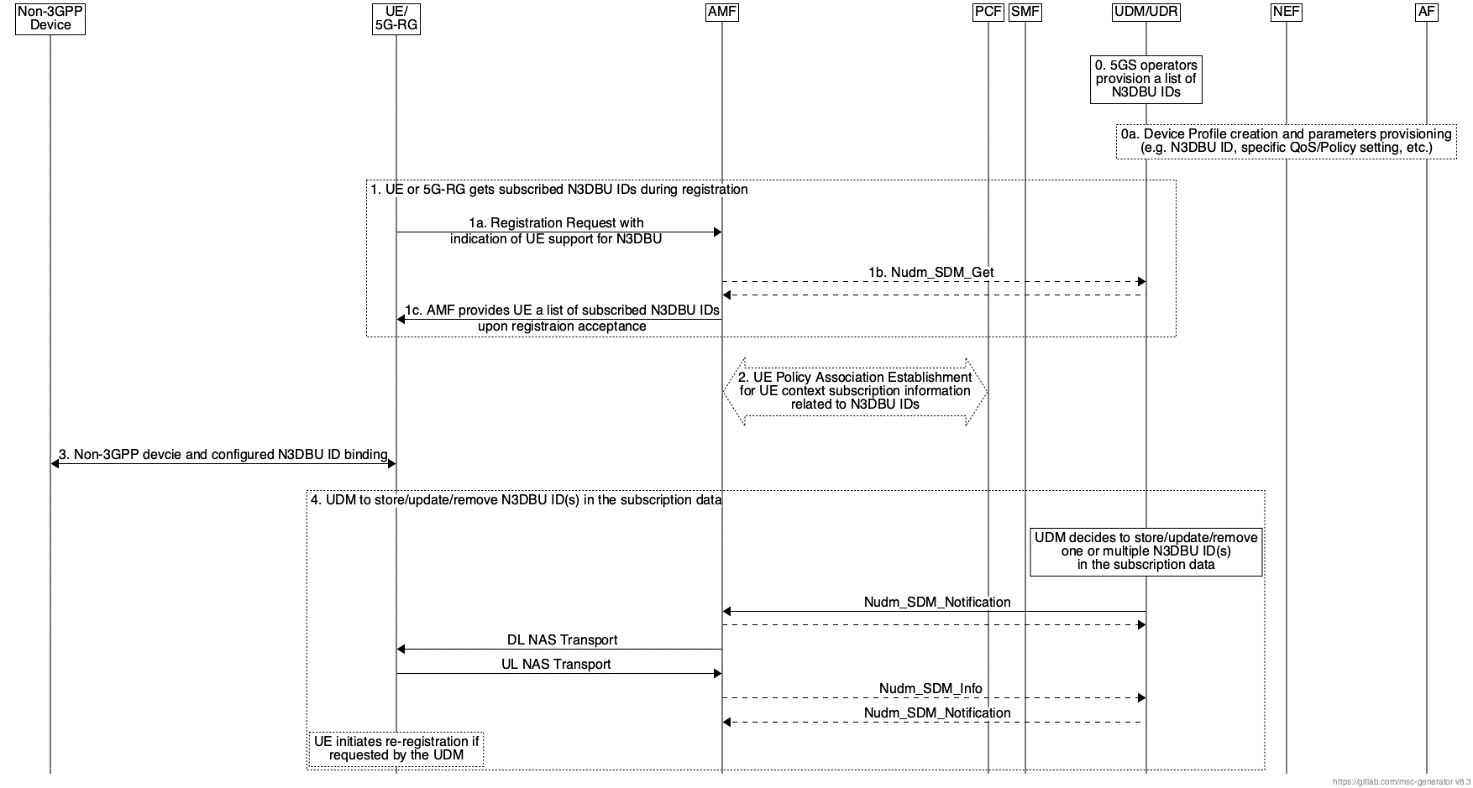 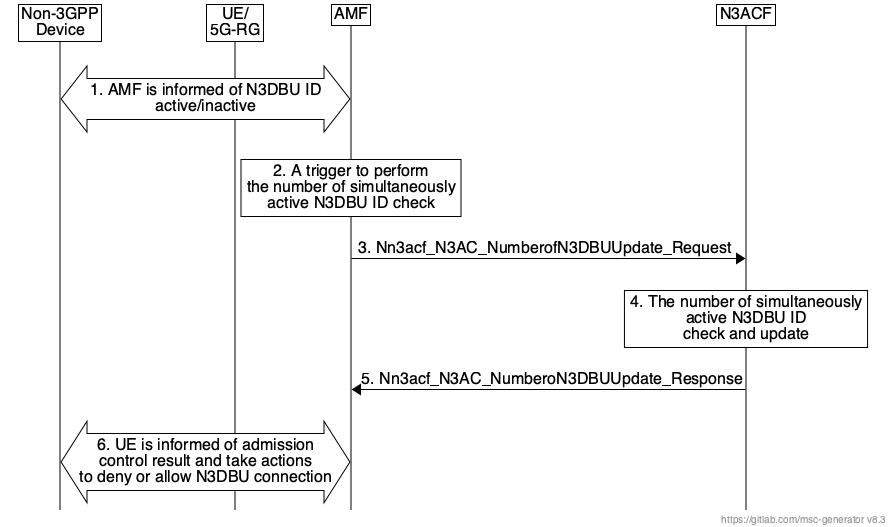 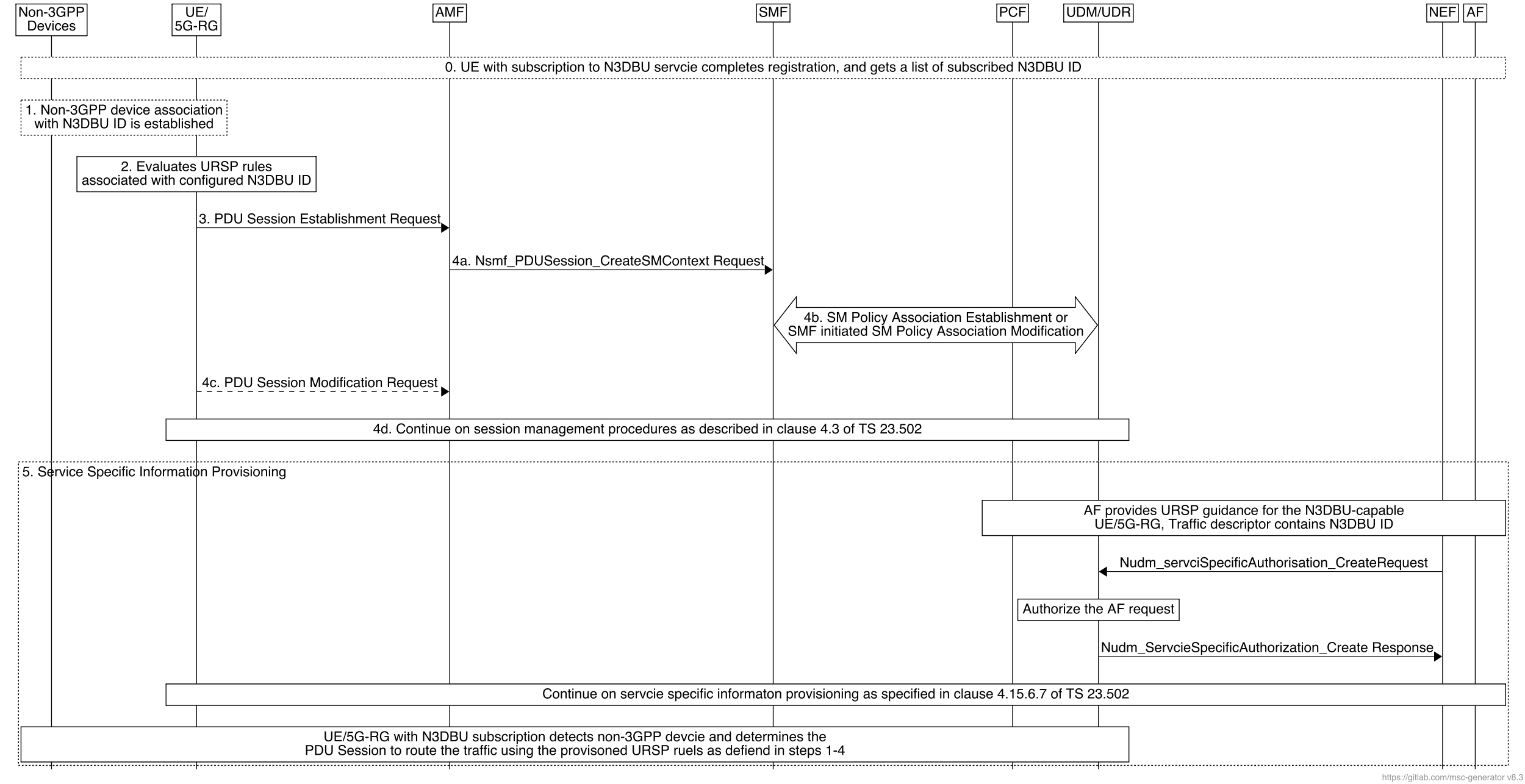 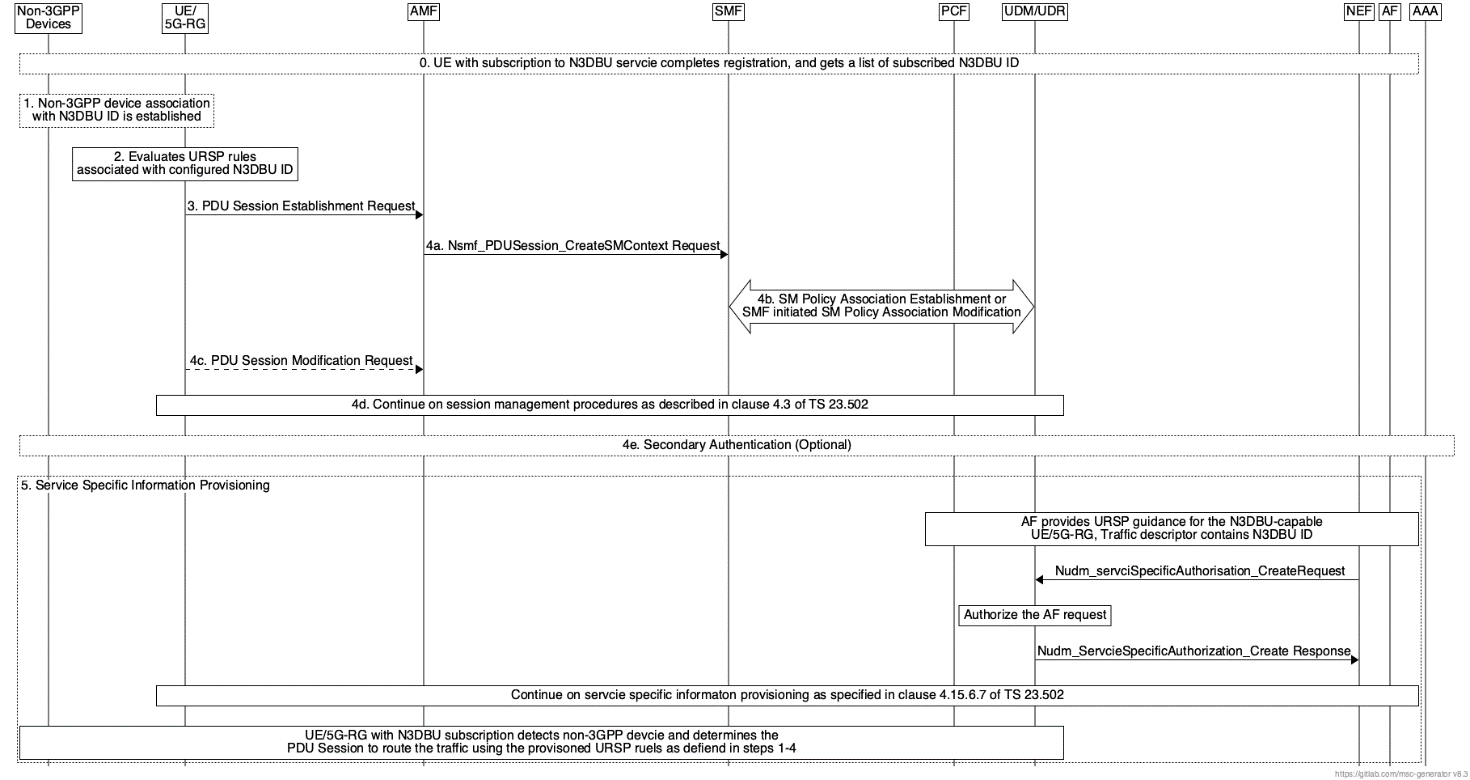 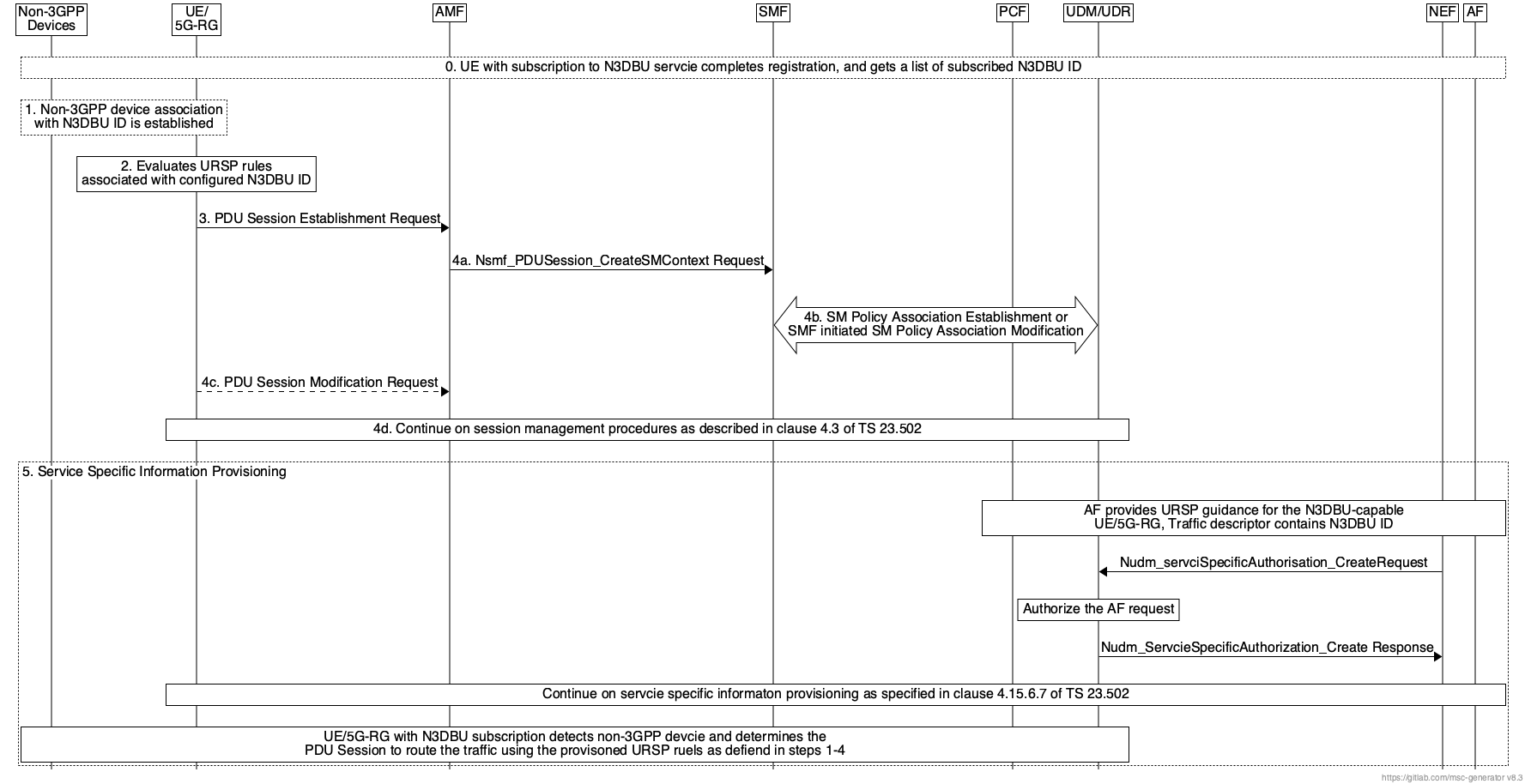 * * * * End of Changes * * * *